 ```````-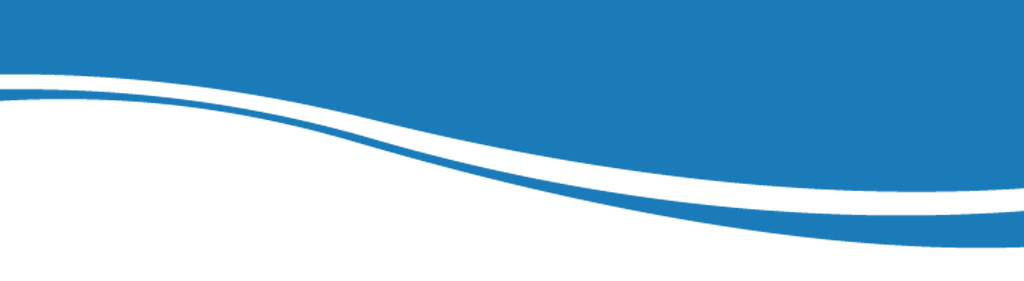 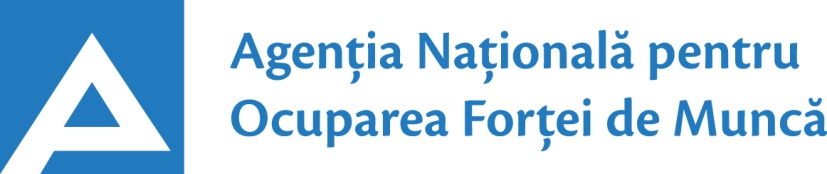                       www.angajat.md25.10.2016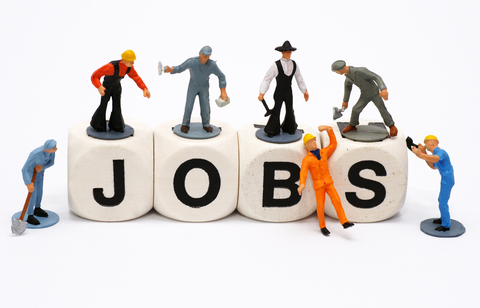 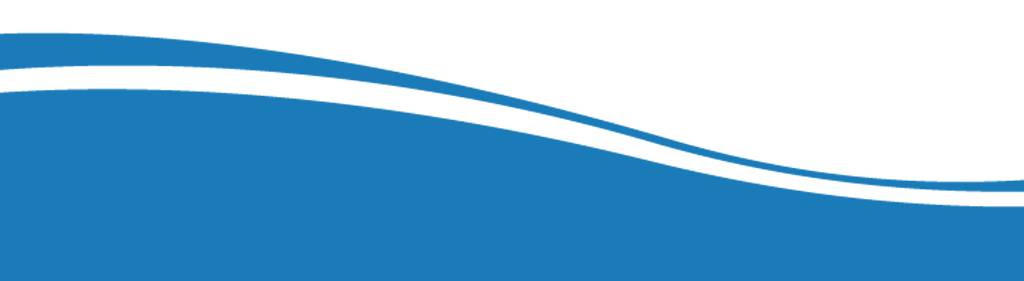 Conform bazei de date a Agenţiei Naţionale pentru Ocuparea Forţei de Muncă la data de 25.10.2016  erau în evidenţă 9241 locuri de muncă vacante. În aspect teritorial, numărul locurilor de muncă vacante, disponibile în fiecare agenție, constituie: Pentru persoanele cu nivel de instruire superior şi mediu de specialitate sunt disponibile 1929 locuri de muncă vacante, constituind cca 21% din numărul total de locuri vacante:  Pentru persoanele cu nivel de instruire secundar profesional, mediu general și pentru muncitorii necalificați, Agenţia Naţională pentru Ocuparea Forţei de Muncă oferă 7312 locuri de muncă, ce constituie 79% din numărul total de locuri de muncă vacante:    Sunt oferite următoarele locuri de muncă pentru muncitori necalificaţi:  Persoanele aflate în căutarea unui loc de muncă, se pot adresa agenţiilor teritoriale pentru ocuparea forţei de muncă sau pot accesa Portalul pieţei muncii: www.angajat.md, unde sunt postate locurile vacante oferite în fiecare raion, pe profesii.  Prezentul buletin este elaborat în concordanță cu „Clasificatorul ocupaţiilor din Republica Moldova (CORM 006-14)”, aprobat prin ordinul Ministerului Muncii, Protecției Sociale și Familiei nr.22 din 03.03.2014.AOFMLocuri vacanteAOFMLocuri vacanteChişinău4219Floreşti101Balţi 745Rezina99Ungheni317Căuşeni89Cahul289Cantemir88Orhei278Făleşti81Hînceşti252Basarabeasca75Sîngerei242Teleneşti73UTA Găgăuzia241Ocnita65Străşeni211Glodeni56Călăraşi203Briceni55Ialoveni191Rîşcani54Anenii Noi189Ştefan Vodă46Nisporeni160Taraclia42Cimişlia153Criuleni37Şoldăneşti140Drochia33Soroca129  Dubăsari33Leova123Edinet26Donduşeni106OcupațiiLocuri vacanteTotalDin care:Specialist în domeniul sănătății281medic specialist – 109asistent medical – 96medic medicină generală – 36medic de familie – 13farmacist – 8medic veterinar – 8laborant farmacist – 6felcer laborant – 5Inspector 255inspector caliatatea şi recepţia lucrărilor- 200inspector de poliţie – 21ofiţer urmarire penală – 10inspector politie frontieră – 8inspectorexploatare poştală – 6inspector credite - 5inspector patrulare - 5inspector( inclusivsuperior, principal) - 3Specialist în învățământ247profesor în învăţământul liceal – 80educator în învăţământul  preşcolar – 67profesor în învăţământul gimnazial – 50profesor în învăţământul  profesional – 9profesor în învăţământul  preşcolar – 9conducător cerc - 9profesor în învăţământul primar -  8psiholog – 8logoped – 7Specialist în activitatea financiară, economică sau comercială104contabil – 79contabil-şef – 25Manager58manager ( în serviciile de marcheting)– 14manager (în activitatea comercială) – 11manager ( in comert) – 9manager în diferite ramuri – 7ofice – manager - 6manager proiect – 6manager ( în industrie) – 5  Inginer 57inginer(alte ramuri)  – 23inginer tehnolog – 13inginer-mecanic – 9inginer cadastral – 7inginer programator - 5Consultant141Asistent social41Operator calculator 39Operator calculator electronic și rețele – 39Maistru 38Secretară26Tehnolog24Şef sector23Controlor19Administrator diverse domenii16Juristconsult13Şef post13Programator software12Specialist bancar11Programator11Şef poştă9Economist9Agronom9Operator de interviu9Agent de asigurare8Şef depozit8Maseur5Bibliotecar5Grefier5Bucătar -şef5Alte ocupații428Activități economice/ocupații:Locuri vacanteTotalDin care:Lucrători în industria textilă și confecții1816cusător (industria confecțiilor) – 998cusătoreasă în industria ușoară – 715încheietor tricotaje – 60croitor – 16țesător – 12termofinisor confecții – 11tricoter manual – 4Lucrători calificați în întreprinderi industriale 645legător filoane,cabluri şi conductori – 199confecționer articole din piele și înlocuitori -94controlor calitate – 70montator in productia de cabluri – 43cizmar-confectioner incaltaminte – 40completator  mărfuri - 31electrogazosudor – 30montator dispoz. și aparate radioelectron. - 20strungar  – 17sudor – 16decorator jucării – 16asamblor – 11lacatuș - reparator – 11lăcătuș instalator tehnică sanitară – 10asamblor montator articole marochinărie - 9trăgător încălțăminte(pe calapod) – 8asamblor articole din lemn – 8filator - 8frezor – 4 Lucrători în construcţii534tencuitor – 143dulgher – 106armator – 100plăcător cu plăci – 98pietrar zidar – 30tâmplar – 15tinichigiu – 13fierar betonist – 13zugrav – 6betonist – 4montajist – 4electrician în construcţii – 2Lucrători în domeniul vânzărilor530vânzător produse alimentare – 132vânzător produse nealimentare - 159vânzător (diverse ramuri)  – 90casier în sala de comerţ – 51casier  (diferite ramuri) – 45controlor casier – 21bufetier - 19magaziner  - 13Hoteluri şi restaurante407bucătar  – 153chelner (ospătar) – 94brutar  – 53barman – 41cofetar  – 39modelator aluat – 20patiser - 7Operatori, aparatişti, lăcătuși-asamblori, maşinişti la instalaţii și mașini 293operator  în sala de cazane – 129operatoar la calculatoare – 45operator întroducere ,validare şi prelucrare-27tractorist – 26operator în sectorul de producție - 17operator telecomunicaţii – 16maşinist la excavatorul cu o singură cupă – 8operator  la fabricarea prod.congelate – 8operator la utilajele de tuns – 7operator facturare – 6mașinist buldozere - 4Transport şi telecomunicaţii267conducător auto (șofer) – 220lăcătuș auto – 25vopsitor auto -6vulcanizator -5mecanic auto – 4motorist – 4electrician auto - 3Lucrători în domeniul serviciilor personale202gardian public – 75poştaş  – 27frizer – 24politist – 14manichiuristă – 14dispecer – 12taxator - 6recepționist – 4Electrician36electromontor– 16electrician secţie – 12lăcătuș-electrician  – 5electrician sector - 3Lucrători calificaţi în agricultură, silvicultură, acvacultură  piscicultură 14viticultor – 10prelucrător vin/vin brut – 4Alte activități economice/ocupații573      MeseriaLocuri vacanteTotalMuncitor auxiliar575Muncitor necalificat la asamblarea  şi montarea pieselor538Îngrijitor în încăperi de producţie186Muncitor necalificat în agricultură şi exploatări forestiere166Ajutor de educător105Măturător59Hamal52Puitor ambalator44Spălător veselă43Bucătar auxiliar42Muncitor rutier40Femeie de serviciu29Ucenic25Infirmieră24Paznic21Dădacă19Spălător  vehicule17Distribuitor presă10